Project Charter DRAFT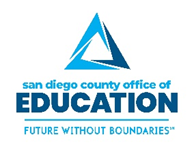 Project authorized by ________________ on _________I. Project NameII. Project OrganizationIndicate all project team members and how frequently you will communicate with them.III. Project DetailsIV. Project Schedule & MilestonesBased on your needs, list either the phases and/or major milestones of the projects. Include start and end dates.V. ToolsVI. Other Items to ConsiderProject Budget: Estimate the cost of the project.Communication Plan: Identify all critical communication channels for project stakeholders, frequency of communication, types of information to be communicated, and method of regular communication.Tracking and Status Updates: Identify the methods the project team will use to regularly update the project status including methods of tracking project progress and which organizational stakeholders receive notification of project status.Training Plan/Documentation Plan: Identify any necessary training and documentation for project stakeholders, including content, delivery method, etc.Project Close Out: Determine the final actions/steps to close out the project. Examples include sign off documentation, lessons learned meetings and documentation, surveys/evaluations, and a celebration and/or acknowledgement.Project NameXStart DateXX/XX/XXEnd DateXX/XX/XXProject ManagerOversees the project work plan; reports on status; leads project team that is responsible for achieving the project objectivesProject ManagerOversees the project work plan; reports on status; leads project team that is responsible for achieving the project objectivesSponsorThe top decision maker authorized to engage the project and fund it; has ultimate authority and responsibility for the projectSponsorThe top decision maker authorized to engage the project and fund it; has ultimate authority and responsibility for the projectXXXXSteering CommitteeKey people that assist the project manager in making decisions and moving the project forward Weekly    Bi-Weekly Monthly    As NeededStakeholdersAn individual, group, or organization that may affect or be affected by outcome of the project Weekly    Bi-Weekly Monthly    As NeededXXXXProject TeamSupports the project manager in performing work of the project to achieve its objectives Weekly    Bi-Weekly Monthly    As NeededOthers InvolvedList anyone else who will be involved and state their roles Weekly    Bi-Weekly Monthly    As NeededXXXXProject DescriptionWrite a brief description of this project in simple, easy-to-understand terms. What are you trying to accomplish? Why?Project DescriptionWrite a brief description of this project in simple, easy-to-understand terms. What are you trying to accomplish? Why?XXScopeWho/how many this will impact? What is included (or not included) that can help manage the expectations?ScopeWho/how many this will impact? What is included (or not included) that can help manage the expectations?In scope:XOut of scope:XIn scope:XOut of scope:XDeliverablesWhich products or results do you expect upon completion of the project?DeliverablesWhich products or results do you expect upon completion of the project?XXGoals AlignmentWith which Board Goals and ITS Goals does this project align?Goals AlignmentWith which Board Goals and ITS Goals does this project align? #B1 Connect the educational experience to the world of work #B2 Provide educational opportunities and supports to SDCOE schools and school districts #B3 Become the leader and model for innovation #B4 Maximize human and operational resources to strengthen the organizational culture of SDCOE #ITS1 Maximize Customer Success #ITS2 Create Value #ITS3 Improve Division Efficiencies #ITS4 Protect•Detect•RespondObjectives/Success CriteriaHow will you know if the project was a success? List what you are trying to accomplish and the success criteria.Objectives/Success CriteriaHow will you know if the project was a success? List what you are trying to accomplish and the success criteria.XXRisksList the things that you think could be risks to the success of the project. If possible, list the mitigation strategy for each risk.RisksList the things that you think could be risks to the success of the project. If possible, list the mitigation strategy for each risk.XXPhase/Major MilestoneResponsible (Lead)Start Date or Month BeginEnd Date or
Month End Monday.comIf Yes, which board? _________________________Do any new members need to be added? ___________________________________ Microsoft TeamsIf Yes, which team/channel will you use? _________________________ OneDriveIf Yes, whose OneDrive, and what is the folder named? _________________________ SharePoint SiteIf Yes, which site, and what is the folder named? _________________________ Other